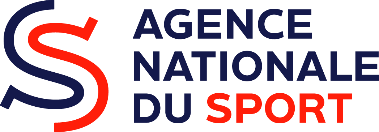 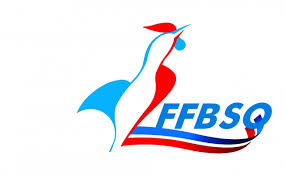 STRATEGIE DE LABELLISATIONPLAN TERRITORIAL 2021NOTE DE CADRAGEFEDERATION FRANÇAISE DE BOWLING et Sports de QUILLES1 – Eléments de contexte2019 a été l’année de la mise en place d’une nouvelle gouvernance du sport. Désormais, la distribution d’une partie des subventions destinées aux associations sportives se fait sur la base des projets sportifs présentés par les fédérations. Née le 24 avril 2019, le groupement d’intérêt public (GIP), Agence nationale du sport (ANS) a repris les missions qui étaient dévolues au Centre National pour le Développement du Sport (CNDS) qui n’existe plus. Tout en restant l’agent comptable des subventions, l’agence confie aux fédérations sportives les fonctions d’instruction et de sélection des projets associatifs à soutenir en lien avec les priorités fédérales de développement. L’objet étant de renforcer les liens entre les fédérations et les structures locales et d’augmenter le nombre de pratiquants de 3 millions d’ici Paris 2024. Pour ce faire, il est notamment demandé aux fédérations de satisfaire à des critères d’intérêt général permettant de garantir la pratique du sport pour tous les publics, à tous les âges de la vie et sur tous les territoires  et de privilégier les actions visant à corriger les inégalités sociales et territoriales.Dans le cadre de la répartition des crédits, les fédérations doivent avoir une attention particulière aux crédits réservés aux clubs, à la structuration des différents échelons et des demandes émanant des territoires d’Outre-mer. Les territoires suivants restent sur le fonctionnement précédent et ce sont les collectivités ou services déconcentrés de l’Etat qui ont en charge la distribution des subventions aux associations sportives : Corse, Nouvelle Calédonie, Polynésie Française, Saint Pierre et Miquelon, Wallis et Futuna.2 - PRIORITES 2021la Fédération française BSQ a souhaité responsabiliser l’ensemble de ses acteurs territoriaux, en les invitant dès 2021 à décliner au niveau de leur territoire, les objectifs de développement nationaux dans le cadre du projet sportif fédéral (PSF).  Ce PSF traduit les orientations stratégiques du développement fédéral, à l’horizon 2024 dans une logique de développement des pratiques pour tous et de responsabilités sociales et environnementales pour l’ensemble du territoire métropolitain et ultramarin.  Ces orientations qui se font l’écho de celles émises par l’ANS s'articulent pour nos disciplines Bowling et sports de quilles autour de 4 axes majeurs Un Axe de structuration des ligues et des comités départementaux pour plus d’efficacité, dont la digitalisation Un Axe de développement en direction des jeunes et des scolairesUn Axe de développement de la filière sportive et de l’accession au Haut NiveauUn Axe promotion du sport en direction des publics cibles (femmes , personnes en situation de Handicap et Sport SANTE) Et 8 objectifs principaux qui s’articulent autour de ces axes pour constituer le projet sportif fédéral de développement territorial 2021 Un objectif accès à la pratique compétitive et détection des jeunesUn objectif découverte de la pratique du Bowling et des Quilles et accueil de nouveaux pratiquantsUn objectif Sport à l'école & Bowling et quilles scolaireUn objectif pratique du para-bowling et quillesUn objectif féminisation de la pratiqueUn objectif formationUn objectif sport santé et sport sur ordonnanceUn objectif de développement de l’éthique et de la citoyennetéPour 2021, la part territoriale déléguée par l’ANS à la Fédération française de Bowling et Sports de Quilles, représente une enveloppe financière correspondant au montant de la Part Territoriale 2020 dont a bénéficié le réseau FFBSQ hors l’enveloppe d’aide à l’emploi et à l’apprentissage qui continue à être gérée par les services déconcentrés de l’Etat. A ce titre, les ligues, comités départementaux et les clubs sont invités à se rapprocher de leur service déconcentré pour bénéficier de ces aides dans une perspective de création ou de consolidation d’emploi. S’agissant de l’enveloppe financière « Part Territoriale » celle-ci doit permettre, en toute transparence, selon une procédure et des modalités précisées plus loin, d’accompagner la mise en œuvre sur l’ensemble du territoire du projet de développement de la Fédération Française de Bowling et Sports de Quilles. Pour 2021,dans le cadre du Fonds de relance, une enveloppe complémentaire « Soutien aux Actions de reprise d’activité » a été ajoutée au montant de la part territoriale et sera attribuée aux associations en très grande difficulté ou en cessation de paiement. ORIENTATIONS POUR LES CDAXE 1 : DEVELOPPEMENT DE LA PRATIQUEObjectif 1.1 : Accès à la pratique et détection des jeunesOpérations retenuesOrganiser des circuits de compétitions individuelles jeunes U8 à U12 Organiser des compétitions par équipes Exemple : Organisation d’un trophée inter écoles de Bowling  ou championnat départemental par équipe.Objectif 1.2 : Découverte de la pratique du Bowling et des quilles et accueil de nouveaux pratiquantsOpérations retenues ;Journées découvertes du Bowling et Quilles pour tousActions de promotion du Bowling et Quilles dans les zones spécifiques QPV et ZRR et avec des associations comme, par exemple, “Rebons ou UNICITES”Objectif 1.3 : Sport à l'école & Bowling et quilles scolaireOpérations retenuesPromotion du projet national (cf feuille de route du bowling scolaire)Achat de matériel pour promouvoir la pratique du Bowling dans les établissements scolaires (Sac pédagogique scolaire :Bowling Campus ) et suivi de l’utilisation du matériel.Développement de l’activité auprès du public scolaireExemple : Organisation de rencontres inter-établissements ou interclasses, aides financières ponctuelles, conventions avec les fédérations USEP, UNSS, UGSEL, soutien des clubs pour faciliter la passerelle du scolaire au club.Objectif 1.4 : Pratique du para-Bowling et QuillesOpérations retenuesDéveloppement des opérations de découverte du Bowling et des quilles pour le public en situation de handicapExemple : Opération à destination des centres de rééducation et foyers de vie proches des Bowlings ou quillets, Recensement des pratiquants et des lieux de pratique accessibles au public en situation de handicapExemple : Favoriser la création de sections Para-Bowling ou para- quilles dans les clubs, soutien à la communication externe en direction des publics concernés, faire inscrire les clubs au HandiguideObjectif 1.5 : Féminisation de la pratiqueOpérations retenuesStimuler la vie sportive féminine dans le départementExemple : En organisant des rencontres individuelles par équipe et des opérations à l’intention du public féminin : Journées portes ouvertes, journées « amène une copine », journée famille mère fille AXE 2 PROMOTION DU SPORT SANTEObjectif 2.1 : Sport santé et sport sur ordonnanceOpérations retenuesPromotion et développement de l’activité Bowling ou quilles sur ordonnanceBienfaits du Bowling sur la santé et les bien être des personnes pratiquantes Exemple : Organisation d’une journée d’initiation pour des personnes en traitement ou en post traitement du cancer  et faire participer les clubs à octobre Rose en organisant un évènement les regroupantS’intégrer dans des journées de promotion Sport Santé proposées par le départementORIENTATIONS POUR LES CLUBSAXE 1 : DEVELOPPEMENT DE LA PRATIQUEObjectif 1.1 : Accès à la pratique et détection des jeunesOpérations retenuesAménagement de plusieurs créneaux horaires par semaine et d’une zone de jeu réservée à l’entrainement des jeunes Organiser une ou plusieurs journées d’animation à destination des jeunes de l’école de bowling ou quilles (séance festive, passage des grades techniques, journées portes ouvertes Jeunes)Objectif 1.2 : Découverte de la pratique du Bowling et quilles et accueil de nouveaux pratiquantsOpérations retenuesCréation ou développement d’une section Jeunes dans chaque club Journée portes ouvertes, notamment pour les Séniors et les scolaires  Anniversaire au bowling à destination principalement des non-pratiquants et mise en œuvre de la passerelle vers le clubParticiper à la semaine olympique et paralympique et à « Sentez-vous sport »Objectif 1.3 : Sport à l'école & Bowling scolaireOpérations retenuesAccueil qualitatif de séances de fin de cycle pour les scolaires Organisation des séances de fin de cycle et mise en œuvre de la passerelle vers le clubObjectif 1.4 : Pratique du para-Bowling ou para-quillesOpérations retenuesJournées d’initiation au Bowling ou quilles pour les personnes en situation de handicapPromouvoir la pratique compétitive des joueurs en situation de handicapAchat de matériel de Bowling spécifique à la pratique du public en situation de handicapFormation des enseignants à l’encadrement de séances pour le public en situation de handicapObjectif 1.5 : Féminisation de la pratiqueOpérations retenuesJournées Bowling dédiées au public fémininExemple : Organisation d’animation ou de compétitions spécifique pour les femmes dont « octobre rose », ou « amène une copine ».AXE 2 : PROMOTION DU SPORT SANTEObjectif 2.1 : Sport santé et sport sur ordonnanceOpérations retenuesPromotion et développement de l’activité Bowling sur ordonnanceBienfaits du Bowling sur la santé et les bien être des personnes pratiquantes Exemple : Organisation d’une journée d’initiation pour des personnes en traitement ou en post traitement du cancer en lien avec la structure adéquate localeAXE 3 : DEVELOPPEMENT DE L'ETHIQUE ET DE LA CITOYENNETEObjectif 3.1 : Programme Ethique Opérations retenuesSensibilisation des pratiquants aux enjeux du respect de l’éthique et de la citoyenneté  (par l’action et la formation, exemple : trophée du Fair Play, récompense au bon comportement, formation des jeunes sur les thématiques précitées…)3 - BILAN DES ACTIONS et INDICATEURS DE SUIVIIl revient aux ligues de s’assurer de la réalité des actions menées par les clubs qu’ils ont proposé de soutenir. Ils devront, à ce titre, récupérer, dans les six mois suivant la réalisation des actions, les comptes rendus des actions financées (via le formulaire CERFA 15059*01), signés par les présidents ou toutes personnes habilitées et les transmettre à la fédération, accompagnés d’un fichier Excel indiquant que l’action réalisée répond bien à leurs attentes. D’autre part, il revient à la fédération de s‘assurer de la réalité des actions des territoires (ligues, Comités départementaux ) qu’elle aura proposé de soutenir. A ce titre, les territoires devront transmettre, à la fédération, dans les six mois suivant la réalisation des actions, les comptes rendus des actions financées (via le formulaire CERFA 15059*01), signés par les présidents ainsi qu’un tableau de bord faisant état de l’évolution des indicateurs de suivi évoqués plus bas.De son côté après analyse, la fédération transmettra, l’ensemble des comptes rendus à l’Agence nationale du sport, accompagné d’un fichier Excel indiquant que les actions réalisées répondent bien à leurs attentes.4 - Les acteurs du dispositif d’instruction des dossiersLe COPIL fédéral Mis en place par la fédération au niveau national. Il est présidé par un représentant du président de la fédération.CompositionLe représentant du président de la Fédération françaiseLe président de la commission handibowling2 représentants des ligues régionales2 représentants des Comité Départementaux sur proposition des ligues2 représentants des clubs sur candidatures, choisis par le président de la FFBSQLa DTN et les 2 Conseillers techniques d’EtatRôle : Il est chargé de piloter le dispositif en relation avec l’Agence Nationale du Sport. Il définit, annuellement, une note qui décline le projet sportif fédéral horizon 2024 et définit les priorités de mise en œuvre pour l’année concernée Il définit les procédures, le calendrier et les outils de mise en œuvre du dispositif Il définit, au regard des crédits qui lui sont délégués par l’Agence Nationale du Sport, les enveloppes affectées à chaque territoireIl instruit les projets qui lui sont proposés par les territoires Il reçoit, des territoires, les propositions d’aide financière à apporter aux projets des clubs retenus Il transmet à l’Agence Nationale du Sport, l’ensemble des propositions d’accompagnement financier des projets des clubs et territoires Le COPIL territorialMis en place par la ligue au niveau territorial. Il est présidé par le président de la ligue.Rôle : Il est chargé de piloter le dispositif sur le plan territorial en relation avec le COPIL fédéral Il instruit les projets qui lui sont proposés par les Comités Départementaux  et les clubs Il transmet au COPIL fédéral l’ensemble des propositions d’accompagnement financier des projets de clubsInstruction d’un dossier : Vérifier la présence des pièces suivantes :Le compte rendu financier de subvention 2020le formulaire demande de subvention 2021 intégralement complété (voir le formulaire d’aide : https://www.formulaires.service)public.fr/gf/getNotice.do?cerfaNotice=51781&cerfaFormulaire=12156 RIB de l’association joint5 – Calendrier & temps fortsLes modalités de demande et d’attribution des aidesDépôt des dossiers de demande de subventions PSFChaque entité demandeuse doit présenter un maximum de 3 actions pour les clubs, de 2 actions pour les CD et de 3 actions pour les ligues.Les actions sont déposées impérativement dans les opérations listées ci-dessus. Une action peut comporter une ou plusieurs dépense(s), mais sur une seule fiche. (Fiche action)La description de chacune des actions devra faire apparaître les moyens spécifiques consacrés à sa réalisation : logistique, l’encadrement, les actions, la promotion, les résultats attendus... Le seuil maximum d’aide fixé pour une structure est de :Pour les Ligues : 50 %Pour les CD : 50 %Pour les Clubs : 50 %Les clubs et les CD souhaitant prétendre à l’aide  supplémentaire « Relance d’activité » doivent impérativement joindre à leur dossier le procès-verbal de l’AG 2020, et les comptes 2020 validés par l’AG  afin de prouver leur état de difficulté. Suivi et instruction des demandes LabellisationPour les ligues, le suivi et l’instruction des dossiers se fait par la direction Technique Nationale de la Fédération auprès de Pascale SONCOURT et Éric COURAULT et Patrice SERRADEILPour les comités départementaux et les clubs, l’instruction des dossiers se fait par l’intermédiaire de la ligue qui affectera une personne dédiée à la campagne de labellisation et qui travaillera en coordination avec Pascale SONCOURTDurant  la période de candidature, les COPIL territoriaux instruiront l’ensemble des demandes des CD et CLUBS issus de leur territoire .Le COPIL Fédéral se réunira pour étudier l’ensemble des demandes de subventions de labellisation afin de déterminer et d’arrêter la décision et le montant de l’aide qu’il transmettra ensuite à l’ANS. Cette dernière finalisera la procédure et versera les aides correspondantes aux différents bénéficiaires.Bilan & évaluation des actions subventionnées Il appartient à la fédération de s’assurer de la réalisation des actions et du bon usage des subventions attribuées. Les associations et structures territoriales devront, dans les six mois suivant la réalisation des actions, ou, au plus tard, le 30 juin de l’année N+1, fournir les comptes rendus des actions financées (via le formulaire CERFA 15059*02, constituant la base du compte-rendu de subvention actuellement en vigueur) signés par les présidents ou toutes personnes habilitées. Cette procédure est également valable pour les associations qui ne renouvelleraient pas leur demande de subvention en année N+1. Après analyse, la fédération transmettra l’ensemble des comptes rendus à l’ANS. Dans l’hypothèse où la ou les action(s) pour la(les)quelle(s) une structure a reçu une subvention n’aurai(en)t pas été réalisée(s) ou l’aurai(en)t été dans un objet autre que celui développé dans la demande de subvention ; … l’Agence Nationale du Sport procédera à une demande de reversement de la somme. La fédération peut demander des pièces complémentaires en fonction de ses priorités fédérales et dispositifs particuliers (système de labellisation des clubs, …) : revue de presse, reportage photo / vidéo, bilan plus spécifique par orientation, …9 – Contacts Au niveau de la fédération Coordination Générale + suivi des Ligues: Pascale SONCOURT  DTNAu niveau régional (pour les Comités Départementaux et les clubs) Le président ou la présidente de ligueLa coordination et l’accompagnement des dossiers de Labellisation des comités départementaux et des clubs se fait directement auprès de la ligueFOIRE AUX QUESTIONS (FAQ) Projets – ActionsIndicateur de suiviAXE 1 : DEVELOPPEMENT DE LA PRATIQUEAXE 1 : DEVELOPPEMENT DE LA PRATIQUEObjectif 1.1 : Accès et détection des jeunesObjectif 1.1 : Accès et détection des jeunesStructuration et pilotage du territoireNbr de réunions organisées Assurer le suivi des écoles de bowling ou quilles labellisées Nbr d’école de Bowling labellisées en hausse Opérations de détection des meilleurs jeunes U8 – U14Nbr de jeunes accueillis par opération de détectionOrganiser des circuits de compétitions individuelles jeunes U8 à U14 Nbr de tournois organisésNbr de jeunes ayant participéOrganiser des compétitions par équipesNbr de compétitons et nbr de participantsAménagement de créneaux horaires et d’une zone de jeu réservée à l’entrainement des jeunes Surface dédiée à l’entrainement spécifique et nombre de créneaux horaires réservés par semaineOrganiser une ou plusieurs journées/séances d’animation à destination des jeunes de l’école de Bowling ou QuillesNbr de journée et nombre de jeunes des écoles de Bowling ou quilles  scolaires.Objectif 1.2 : Découverte de la pratique du Bowling ,des quilles et accueil de nouveaux pratiquantsObjectif 1.2 : Découverte de la pratique du Bowling ,des quilles et accueil de nouveaux pratiquantsPromouvoir l’accueil de nouveaux BowlersNombre d’actions organisées dans un bowlingJournées découvertes du Bowling ou Quilles pour tous pour tousNombre d’actions organisées Actions de promotion du Bowling dans les zones spécifiques QPV et ZRR et avec des associations comme Premiers de cordéeNombre d’actions organisées sur zones concernéesJournée portes ouvertes dans un BowlingAu moins une journée par anCréation de demi-journée “Anniversaire au Bowling” à destination principalement des non-pratiquantsPasserelle réussie : 5% des participants sont licenciésObjectif 1.3 : Sport à l'école & Bowling ou quilles scolaireObjectif 1.3 : Sport à l'école & Bowling ou quilles scolaireCoordination et promotion du bowling ou quilles  scolaire sur le territoireUne équipe identifiée dédiée au développement du Bowling ou quilles scolaire Formation des acteurs impliqués dans le milieu scolaireAu moins une formation par an organiséeAchat de matériel pour promouvoir la pratique du Bowling dans les établissements scolaires (Sac pédagogique scolaire) et suivi de l’utilisation du matériel.Achat par les Comités Départementaux du matériel pour prêt aux écoles primaires en fonction des besoins identifiésDéveloppement de l’activité auprès du public scolaire Nombre de classes et d’élèves participantAccueil de journée pour les scolairesAccueil d’au moins une journée par an par club d’une classe proche du bowlingOrganisation des journées de fin de cycle et mise en œuvre de la passerelle vers le clubAu moins une journée Passerelle organisée par classe accueillie et nombre de licences scolaires gratuites délivréesObjectif 1.4 : Pratique du para-BowlingObjectif 1.4 : Pratique du para-BowlingSoutien du plan national de formation des enseignants sur la thématique du para-Bowling en relation avec les fédérations spécifiques FFH et FFSAFormation à la thématique du Para-bowling d’un enseignant de l’ETR chaque annéeMise en place d’un référent “Pratique Para-Bowling et quilles »Nomination d’un référent “Para-bowling et quilles” par chacune des ligues régionalesDéveloppement des opérations de découvertes du Bowling et quilles pour le public en situation de handicapNombre de journées de découverte organisées sur le territoireRecensement des pratiquants et des lieux de pratique accessibles au public en situation de handicapNombre de clubs inscrits sur le Handiguide des sports et nombre d’actions de recensement mises en placeJournées d’initiation au Bowling et quilles pour les personnes en situation de handicapNombre de journées d’initiation au Bowling et Quilles  organiséesPromouvoir la pratique compétitive des joueurs en situation de handicapNombre de compétitions organisées au plan local Achat de matériel de Bowling spécifique à la pratique du public en situation de handicapAchat du matériel nécessaire au jeu de Bowling pour le public en situation de handicap et mis à disposition en fonction des besoins identifiésFormation des enseignants à l’encadrement de séances pour le public en situation de handicapNombre d’enseignants formés à la thématique au sein du clubProjets – ActionsIndicateur de suiviObjectif 1.5 : Féminisation de la pratiqueObjectif 1.5 : Féminisation de la pratiqueStimuler la vie sportive féminine du territoire ou départementOrganisation de plusieurs compétitions féminines par classe d’âge et intergénérationnelleJournées Bowling et Quilles dédiées au public fémininOrganisation d’au moins une journée spécifique “Découverte du Bowling ou Quilles, pour les femmes et jeunes filles”Objectif 1.6 : Formation Objectif 1.6 : Formation Formations pour les entraineurs  Nombre de formations organiséesNombre d'entraineurs inscrits et ayant participéFormation des bénévoles de clubsAu moins une formation de bénévoles organisée par an par la ligueFormations des dirigeants et du personnel des bowling de la ligue et des CD Nombre de formation organiséesNombre de présentsAXE 2 : PROMOTION DU SPORT SANTE AXE 2 : PROMOTION DU SPORT SANTE Objectif 2.1 : Sport santé et sport sur ordonnance Objectif 2.1 : Sport santé et sport sur ordonnance Promotion et développement de l’activité bowling ou quilles sur ordonnance Nombre d’opérations mises en placeBienfaits du Bowling et quilles sur la santé et les bien être des personnes pratiquantes Nombre de personnes ayant bénéficié du dispositifAXE 3 : DEVELOPPEMENT DE L'ETHIQUE ET DE LA CITOYENNETE AXE 3 : DEVELOPPEMENT DE L'ETHIQUE ET DE LA CITOYENNETE Objectif 3.1 :  Programme EthiqueObjectif 3.1 :  Programme EthiqueSensibilisation des pratiquants aux enjeux du respect de l’éthique et de la citoyenneté  (par l’action et la formation)Nombre  et nature des actions organiséesActionsDates / PériodesObjetLancement de la communication sur la campagne Envoi de la note de cadrage12 marsCommunication par mail aux Clubs, Comités, Ligues.16 MARS 2021Date de lancement de la campagne de Labellisation 2021Dépôt des dossiers de demande de subvention dans les structures concernées1er avril – 14 maiIl est important de retourner vos dossiers avant la date du 14 maiFermeture du dépôt des dossiers 15 mai 2021Passé cette date, il ne sera plus possible de demander une subvention dans la cadre du Labellisation 2021Phase d’instruction administrative des dossiers par les Ligues15 Mai 2021 au 10 juinEtude et avis sur les dossiers par les liguesPhase d’instruction administrative des dossiers par la fédération10 /14 JuinEtude et avis sur tous les dossiersRéunion de la commission technique fédérale Labellisation15 Juin 2021Validation des projets avant proposition à l’Agence Nationale du SportTransmission de la proposition de répartition à l’Agence Nationale du Sport20 Juin 2021Aucun dossier ne pourra être transmis après cette date.Mise en paiement des subventions et envoi des notifications par l’Agence Nationale du SportEté 2021L’envoi des notifications d’accord et de refus ainsi que le versement des subventions sera effectué par l’Agence nationale du Sport.Evaluation par la fédération des actions subventionnées Septembre 2021QUESTIONS REPONSES Comment effectuer sa demande de subvention ?  Renseigner le CERFA ci jointComment être certain que son dossier sera bien transmis à la fédération ?  Un accusé de réception sera envoyé dès réception du dossierComment construire son dossier de demande de subvention ?  Un seul dossier par structure peut être déposé. Un dossier peut contenir plusieurs actions.  L’ajout d’action(s) sera possible tant que le dossier n’aura pas été définitivement transmis à la fédération via  la ligueCombien d’actions peut-on déposer dans son dossier de demande de subvention ?  Chaque type de structure est limité en nombre d’actions à déposer :  Pour les ligues : 3 actions au maximum Pour les comités départementaux : 2 actions au maximum Pour les clubs : 3 actions au maximum Existe-t-il un seuil minimal de financement fixé par l’Agence Nationale du Sport ?  Le seuil minimal d’aide financière pour un bénéficiaire s’élève à 1 500€ (seuil abaissé à 1 000€ pour les structures dont le siège social se situe en Zone de Revitalisation Rurale (ZRR) ou dans une commune inscrite dans un contrat de ruralité ou dans un bassin de vie comprenant au moins 50% de la population en ZRR)  De plus, la subvention Labellisation attribuée n’excèdera pas 50% du coût total du projet. Par conséquent, cela signifie que le total des coûts des actions présentées doit être au minimum de 3 000 €.  On peut proposer 3 actions à 500 € Quels sont les éléments et documents à fournir obligatoirement lors du dépôt des demandes de subvention ?  Numéro d’inscription au Répertoire National des Associations  Numéro de SIRET de l’association Statuts Liste des dirigeants Rapport d’activités approuvé lors de la dernière assemblée générale Comptes approuvés du dernier exercice clos  Budget prévisionnel annuel (pour l’année en cours)  RIB de l’association lisible et récent Projet associatif / Plan de développement. En cas de problème ou de questions relatives au dossier de demande de subvention, quelles sont les modalités prévues ?  Des interlocuteurs fédéraux sont identifiés pour apporter les réponses aux questionnements des ligues, comités et clubs.  Les questions seront à formuler par mail à pascale-soncourt.dtn@ffbsq.org Les ligues ont également un rôle d’accompagnement de par leur connaissance du contexte et des enjeux territoriaux :  Diffusion de l’information relative à cette campagne de labellisation 2021 Orientation sur des actions en lien avec les thématiques retenues dans le projet de ligue Avis sur les dossiers déposés